2020年度 日本臨床細胞学会東海連合会細胞診実技講習会　申し込みフォーム下記URLないしQRコードよりお申込みください。募集期間は、2020年11月4日（水）～2020年11月11日（水）です。https://forms.gle/3pDDNUxvwkNDnNg76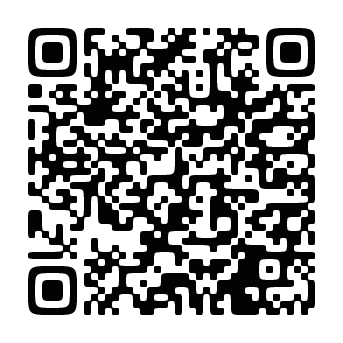 